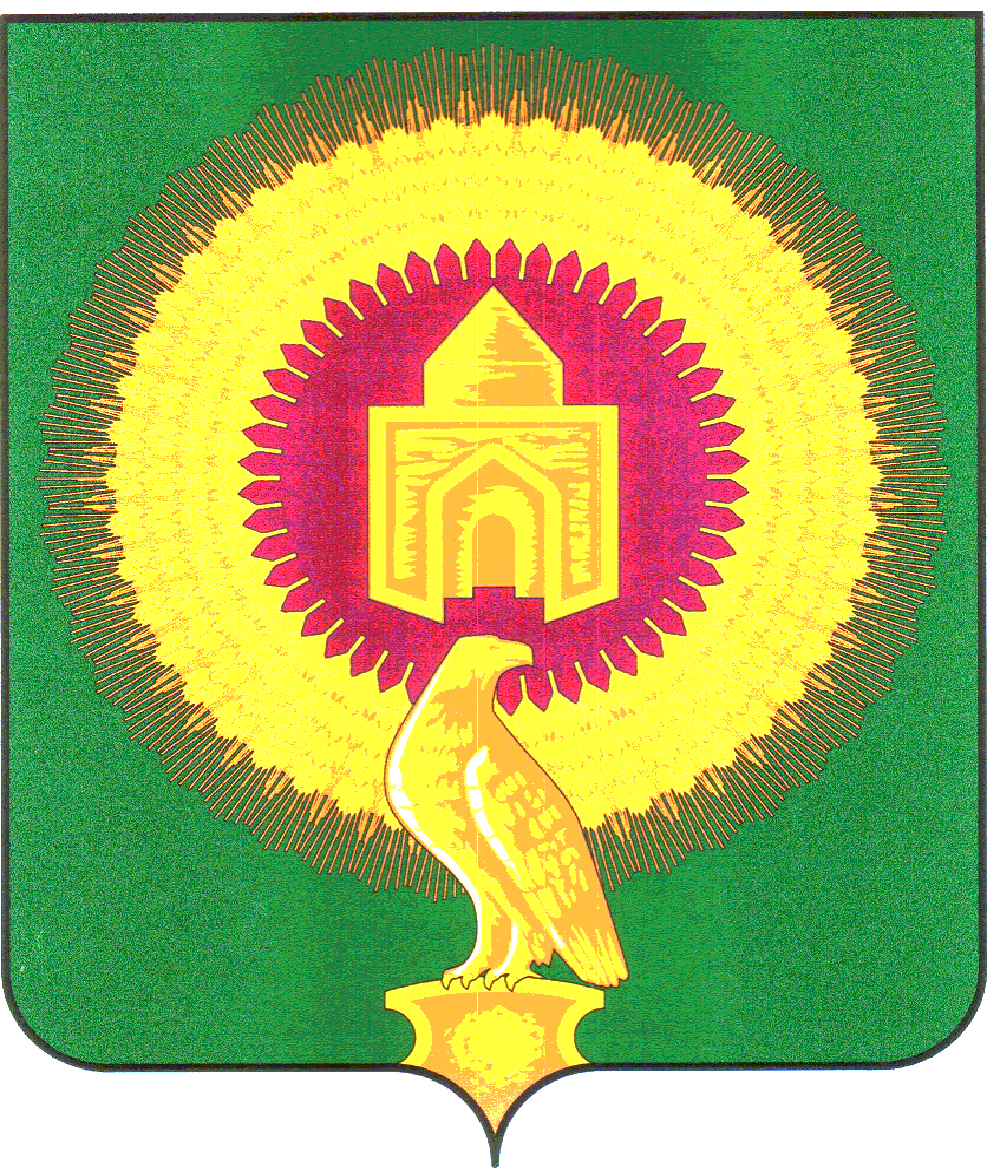 В соответствии с федеральными законами от 25 декабря 2008 года № 273-ФЗ «О противодействии коррупции», от 01.04.2022 г. № 90-ФЗ «О внесении изменений в отдельные законодательные акты Российской Федерации» администрация Варненского муниципального района Челябинской области	ПОСТАНОВЛЯЕТ:1. Внести следующие изменения и дополнения в Порядок размещения сведений о доходах, об имуществе и обязательствах имущественного характера муниципальных служащих Варненского муниципального района и членов их семей на официальных сайтах органов местного самоуправления Варненского муниципального района области и предоставления этих сведений официальным средствам массовой информации Варненского муниципального района для опубликования, утверждённый постановлением администрации Варненского муниципального района от 10.04.2012 г. № 275 (в ред. от 24.12.2021 г.), следующего содержания:1) Пункт 2 дополнить подпунктом 4) следующего содержания:«сведения об источниках получения средств, за счет которых совершены сделки (совершена сделка) по приобретению земельного участка, другого объекта недвижимого имущества, транспортного средства, ценных бумаг (долей участия, паев в уставных (складочных) капиталах организаций), цифровых финансовых активов, цифровой валюты, если общая сумма таких сделок (сумма такой сделки) превышает общий доход служащего и его супруги (супруга) за три последних года, предшествующих отчетному периоду».2. Настоящее постановление вступает в силу со дня официального опубликования и подлежит размещению на официальном сайте администрации Варненского муниципального района Челябинской области в сети «Интернет».Глава Варненского муниципального района Челябинской области                                                                                  К.Ю. МоисеевАДМИНИСТРАЦИЯВАРНЕНСКОГО МУНИЦИПАЛЬНОГО РАЙОНАЧЕЛЯБИНСКОЙ ОБЛАСТИПОСТАНОВЛЕНИЕот  26.04.2022 г.  № 258                с. ВарнаО внесении изменений в Порядок размещения сведений о доходах, об имуществе и обязательствах имущественного характера муниципальных служащих Варненского муниципального района и членов их семей на официальных сайтах органов местного самоуправления Варненского муниципального района области и предоставления этих сведений официальным средствам массовой информации Варненского муниципального района для опубликования    